Paracombe Pony and Equestrian Club Inc.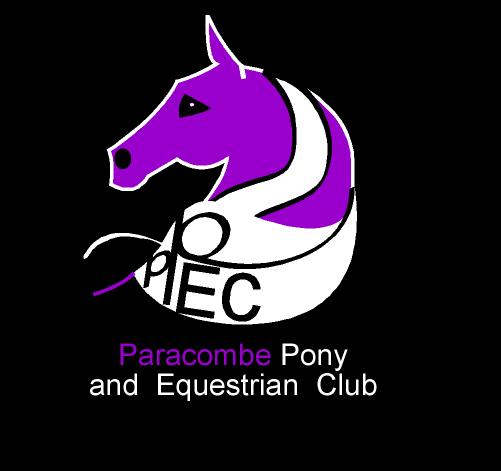 Committee meeting minutes 25th of July 2012Opened 7:05pmAttendance: Emi, Carley, Jackie, Lisa P, Rosemary, Karen, Lisa, Mary, Kaylene, Nicola.Apologies: Pat, Nelson's.Confirmation of previous minutes: Karen welcomed everyone, the PPEC committee accepts the previous minutes dated 24th of May 2012 as presentedMoved: Lisa 		Seconded: Mary	Carried: Lisa Business Arising From Previous MinutesAgisting: A new fence going up inside the paddock to make a buffer and taking the corner off. Rosemary suggested they go to the gate. Quotes and action ongoing. Positive outcome.Action: Ongoing /committeeSigns On The Gate - not happening until horses on the land. Once approval is in place we will discuss about the agistment in that area. It was discussed that we could only have 2 horses in there. It was questioned, how will members use the cross country if there are horses agisted in there.Action: Ongoing / committeeColin Following Up Funds From Previous Club: Colin has been in touch with a lawyer and if the amount is under 5k, it’s a non-profit organization & the organization is about ‘horses’ then he feels we are entitled to the funds. Colin would like a copy of the constitution for the lawyers. Karen will chase this up. These funds will be for a top up of sand in the warm up arena.Action: Ongoing / KarenPRG Report: Lisa B will chase this up at meeting on Monday night or get a copy from Monika.Action: Ongoing / Lisa BJumping Photos:  It would be nice to send a picture of us using the new wings supplied. Nicola will chase up picture of new wings in use & email Karen. Jackie mentioned Leroy would sell us jumps for $50 a pair.Action: Ongoing / NicolaSponsorship info: - Carolyn was to actionAction: Ongoing / KarenCanteen Roster - Kirsten was to action. Carley has nominated herself, the committee all agreed. Carley will obtain family names from Jackie and distribute a roster.Action: Ongoing / CarleyAGM Flyers: Carolyn organizedAction: nilMen’s Group: Lisa B mentioned as long as they weren't too heavy they would be happy.Action: nilPine Tree Pruning: Lisa P chasing up. Matt mentioned PRG should pay for this. Lisa B will raise this at the meeting with them; Lisa P will email the quote to Lisa B ready for the meeting.Action: Ongoing / Lisa P / Lisa B Cross Country Strategic Plan: Mary mentioned we need a formal committee to organize the cross-country course. We will put this on hold until spring but we do need to come up with some plans beforehand.Mary, Karen, Emi, Kaylene and Lisa P are happy to meet to discuss this. This will be Wednesday 1st of August at Mary's place 7pmAction: Ongoing / Mary, Karen, Emi, Kaylene and Lisa P Paracombe Hall Dates: Lisa B will chase up on Monday.Action: Ongoing / Lisa BHotfrog Password: Confirmed, Lisa has this password.Action: nil Remove Rachel's Name As Instructor From Website: Kirsten has already done this.Action: nilReports5.1 Treasurers report As per treasurers report $6020.91 in bankMoved: Rosemary 	Seconded: Karen 	Carried: Nicola5.2 PR6 Report:No meeting as yet5.3 Metro Zone:No attendanceCorrespondence:Jackie heard from Hills Council. The Council would like us to fill out a food handling form. Jackie will do this.Metro zone finals 4/8/12Strathalbyn 29 & 30thMemorial Award up for nominations 6/9/12, if anyone is interested in nominating please let Jackie know.Action: Ongoing / JackieRallies:June rally indoor discussed. Ran smoothly, everyone enjoyed the day all positive feedback. Instructors discussed, positive all around.Action: nilKaylene sent Steve Brewster a message about instructing for us on a permanent bases - he was keen. Kaylene will forward Steve's details to Karen.Kaylene will also check with Joy Salton, Chris White and Marie Matter. Karen will call Steve about the September rally, which is generally a large rally.Action: Ongoing / Kaylene / KarenMary mentioned she is happy to teach at some rallies. Not every month.Action: Ongoing / Mary / Karen book in dates?We discussed changing our pony club weekend so it doesn't clash with other clubs. Rosemary nominates to change it to the second weekend of the month - agreed by all.Action: Ongoing / Emi (to change on website)Trail rides possibly organised on alternate weeks - informalMary mentioned getting the kids out doing hill work for practice for cross-country.August rally Karen mentioned a Forrest ride (Bennett's Williamstown rd.)  12/8/12 @ 10am.Action: Ongoing / All members available on the dayOther BusinessQuestionnaire Form: Misplaced. Emi will re-do an email survey and send out once approved by Karen. Also send this to the members that left to find out why they left, positive or negative, please be honest. Let's ask the questions to get honest feedback.Members are saying its great for the little ones without the pressure of compettitness.Action: Ongoing / Emi /KarenLast Rally: We ran at a bit of a loss for the June rally but due to weather conditions we are not surprised. Thank you to those members that did attend.Action: nilMembership: Introductory membership discussion was had. We spoke about how long since being a member at another club can join our group. Our insurance is in our introductory price so people are covered. We should keep a list of people coming to our club; Lisa B has a spread sheet to help with this.Action: Ongoing / LisaZoned gear checking: Emi enquired about age for gear checkers, they said it was 16 but no courses available at this stage. As a matter of urgency this needs to be actioned.Kaylene mentioned call around other clubs to see what they've done. Mary mentioned we run a training session at our club as a fundraiser. Jackie will follow up with Greg.Action: Ongoing / JackieSamantha Has Withdrawn From Committee: Thank you for your time with us.Refunds June clinic: Carley and Nicola discussed if the pony club were out of pocket and spots weren't filled we were happy to let it go. Lisa B issued cheques to Carley and Nicola due to the miscommunication. All agreed. Received with many thanks.Action: nilElect Vice President: Carley Robery nominated herself. All agreed. Action: nilElect Canteen Co-ordinator: Carley Robery nominated herself. She will organise a roster, food, drinks & ice. All agreed.Rosemary will organize the gas bottle.Action: Ongoing / Carley / RosemaryToilet Roster: Carley will distribute the roster once family names are received from JackieAction: Ongoing / Carley / JackieUniforms: Kaylene spoke about the black jumpers, which can be ordered from Sydney. Carley mentioned she could get them from England tesco.comAction: Ongoing / Carley / KayleneSaddle Blankets: Rags For Nags, Kaylene thought it would be a good idea to all have the same one. This can be put on the website. Emi will action this.Action: Ongoing / EmiMembers Packs: Are they necessary or is the website enough?  Could we make the members pack inclusive of saddle blanket and uniforms? Action: Ongoing / CommitteeElectricity On The Grounds: Kaylene mentioned maybe investing in a generator? Much cheaper than the quotes we have had for electricity. Just a thought.Action: Ongoing / Mary browsing brochuresD & D Certificates and Patches: Karen has discussed this with Kirsten and Rachel. Waiting to hear back from Rachel once she has heard back re: issuing them she will confirm.Action: Ongoing / KarenMeeting place: Carley mentioned her rumpus room at her home could be used at anytime if we need a meeting venue.Meeting closed 9:10pmNext meeting 22nd of August @ 7pm VEHTEC.TO DO LIST FOR MEMBERSNo.DateMember to do...Date achieved.125/7/2012Copy of the constitution for the lawyers / ColinKaren225/7/2012Sponsorship info, Carolyn was to actionKaren325/7/2012Cross Country Strategic Plan 1/8/12 meetingKaren425/7/2012Call Steve Brewster re: September rallyKaren525/7/2012Book in Mary for some ralliesKaren625/7/2012Approve questionnaire form once received from EmiKaren725/7/2012D & D certificates /badges, follow up with RachelKaren 825/7/2012Cross Country Strategic Plan 1/8/12 meetingEmi 925/7/2012Change pony club day on website to  2nd week of the monthEmi 1025/7/2012Questionnaire formEmi 1125/7/2012Advertise saddle blankets on websiteEmi 1225/7/2012Food handling form to CouncilJackie 1325/7/2012Follow up with Greg re: gear check trainingJackie 1425/7/2012Email Carley family names for toilet  / canteen rosterJackie1525/7/2012Type up canteen / toilet roster once Jackie send family namesCarley1625/7/2012Purchase food/ drinks/ ice for canteenCarley1725/7/2012Chase up black jumpers with KayleneCarley/ Kaylene1825/7/2012Cross Country Strategic Plan 1/8/12 meetingKaylene1925/7/2012Forward Steve, Joy, Chris & Maries details to KarenKaylene2025/7/2012Organise the gas bottleRosemary2125/7/2012Pine Tree PruningLisa P / Lisa B2225/7/2012Cross Country Strategic Plan 1/8/12 meetingLisa P2325/7/2012Chase up PRG report at meeting MondayLisa B2425/7/2012Paracombe Hall Dates at meeting on MondayLisa B2525/7/2012Email Jackie /Karen spreadsheet for Membership paymentsLisa B2625/7/2012Cross Country Strategic Plan 1/8/12 meetingMary2725/7/2012Book in with Karen which dates you are available to instructMary2825/7/2012Investigate generator brochures Mary2925/7/2012Email Karen Jump (wing) picsNicola3025/7/2012Agisting Committee3125/7/2012Signs on the gateCommittee3225/7/2012August rally (forest ride 12/8/2012 @ 10am) Bennett’s Williamstown rd.Committee3325/7/2012Members packs discussion / saddle cloth uniform included?Committee